Varhaiskasvatuksenasiakasmaksutiedote1.3.2023 alkaen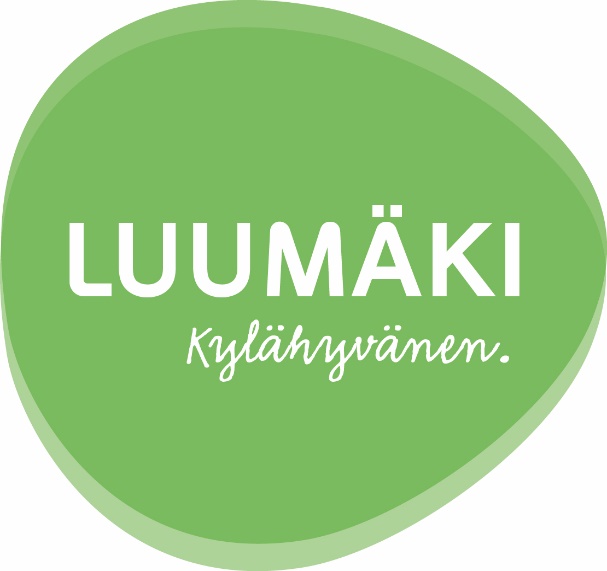                             LUUMÄKIVARHAISKASVATUKSEN ASIAKASMAKSUT 1.3.2023 ALKAENMihin asiakasmaksu perustuu?Varhaiskasvatuksen asiakasmaksut perustuvat varhaiskasvatuksen asiakasmaksulakiin (1503/2016).  Laissa säädetään kunnan päiväkoti- ja perhepäivähoidosta perittävän asiakasmaksun määräytymisestä sekä maksun perusteena olevista tuloista.  Käsitteet koko- ja osa-aikainen ohjaavat arvioimaan lapsen varhaiskasvatusaikaa keskimääräisten viikoittaisten ja kuukausittaisten tuntimäärien perusteella. Luumäellä varhaiskasvatuksen asiakasmaksut määräytyvät valtuuston päätöksellä viiden tuntiportaan mukaisesti (s. 3). Asiakasmaksu määräytyy perheen koon ja tulojen sekä lapsen varhaiskasvatusajan mukaan  Perheen kokoPerheen kokona otetaan huomioon yhteistaloudessa avioliitossa tai avioliitonomaisissa olosuhteissa elävät henkilöt sekä heidän kanssaan samassa taloudessa asuvat molempien alaikäiset lapset. Perheen muodostaa myös yksinhuoltaja sekä hänen alaikäiset lapsensa. Kun lapsi täyttää 18 vuotta, tarkistetaan maksu muuttuneen perhekoon mukaisena. Yhteishuoltajuus ja varhaiskasvatuksen asiakasmaksutJos lapsen yhteishuoltajat asuvat eri osoitteissa saman kunnan sisällä, määrätään maksu sen huoltajan, perhekoon ja perheen tulojen perusteella, jonka luona lapsella on väestötietojärjestelmässä ja Väestörekisterikeskuksen varmennepalveluista annetun lain (661/2009) mukainen asuinpaikka. Jos lapselle järjestetään varhaiskasvatusta kahden kunnan alueella, määrätään maksu erikseen perhekoon mukaan molemmissa kunnissa.Perheen tulotPerheen tuloja ovat vanhempien ja varhaiskasvatuspalveluja käyttävän lapsen tulot. Tuloiksi luetaan veronalaiset ansio- ja pääomatulot sekä verosta vapaat tulot.  Lasten tuloja voivat olla esim. perhe-eläke, korkotulo, elatusapu tai elatustuki. Tulojen vähennyksenä otetaan huomioon suoritetut elatusavut.Varhaiskasvatuksen asiakasmaksu määrätään toistaiseksi tai määräaikaisesti joko todennettavissa olevien tai arvioitujen tuntien perusteella. Tulotietojen ilmoittaminen on tärkeää.  Maksupäätökset tehdään niiden perusteella.  Kunnalla on oikeus laskuttaa laskuttamattomat tai virheelliset maksut takautuvasti vuoden ajalta.Kuukausimaksun määräytyminenMaksu on lapsikohtainen.  Lapsen kuukausimaksu määräytyy vähentämällä perheen yhteen lasketuista bruttotuloista perheen koon mukainen tuloraja ja kertomalla jäljelle jäävä euromäärä perheen koon mukaisella prosentilla.  Näin saadaan lapsen kokoaikaisen varhaiskasvatuksen kuukausimaksu.Perheen nuorimman lapsen kokoaikaisen varhaiskasvatuksen asiakasmaksu on enintään 295 € kuukaudessa. Toisesta lapsesta perittävä maksu on enintään 40 % ensimmäisen lapsen maksusta., eli enintään 118 € kuukaudessa. Muista lapsista maksu on 20 % nuorimman lapsen kokoaikaisesta maksusta. Jos lapsikohtainen kuukausimaksu on vähemmän kuin 28 €, maksua ei peritä.Varhaiskasvatusaikaan perustuvan kuukausimaksun määräytyminen	Maksu määräytyy etukäteen sovitun varhaiskasvatusajan perusteella kuukausimaksuna. Perheen kanssa sovitaan lapsen varhaiskasvatusajan määrä tunneissa kalenterikuukauden ajalta alla olevan viiden tuntiportaan mukaisesti.Kaikkien varhaiskasvatuksen aloittavien perheiden kanssa tehdään Varhaiskasvatussopimus, jossa sovitaan tuntien määrästä. Sopimus tehdään ennen lapsen varhaiskasvatuksen aloittamista. Sopimuksen perusteella tehdään maksupäätös valitun tuntiportaan mukaisesti. Mikäli varhaiskasvatusajan tuntien määrä ei ole tiedossa, tunnit arvioidaan. Sovittujen tuntien toteutumista tarkastellaan kuukauden jaksoissa. Mikäli varattu aika varhaiskasvatuksessa jonakin kuukautena ylittyy, peritään kuukausimaksu ylityksen mukaan. Tuntiporrasta muutetaan vähintään kahden kuukauden mittaiseksi ajaksi lukuun ottamatta kesäaikaa, jolloin esiopetuksen päättäneiden lasten tuntiporras nostetaan varhaiskasvatustarpeen mukaiseksi siihen asti, että heidän varhaiskasvatustarpeensa päättyy.Tilapäisen varhaiskasvatuksen maksuTilapäisestä varhaiskasvatuksesta, joka ei ole toistuvaa (enintään 5 pv), peritään maksua 17 € / pv / lapsi riippumatta päivän pituudesta.Esiopetus ja varhaiskasvatusEsiopetusta on neljä tuntia päivässä. Esiopetuksen lisäksi varhaiskasvatusta tarvitsevan lapsen asiakasmaksu on 35 %, 55 % tai 70 % kokoaikaisesta asiakasmaksusta. Maksu peritään samana myös koulujen syys-, joulu- ja talviloman ajalta. Koulujen kesäloma-ajalta maksu peritään varhaiskasvatustarpeen mukaisena (kts. tuntiportaat yllä).Peruuttamatta jätetystä varhaiskasvatuksesta perittävä maksuJos lapselle haettua ja myönnettyä varhaiskasvatuspaikkaa ei peruta ennen hoitosuhteen alkamista, peritään asiakasmaksuna puolet kuukausimaksusta.Jos lapsen huoltajat varaavat lapselle varhaiskasvatuspaikan lomansa ajaksi eivätkä peruuta sitä kirjallisesti määräaikana, voidaan peruuttamatta ja käyttämättä jätetystä varhaiskasvatuspaikasta periä puolet lain mukaan määräytyvästä kuukausimaksusta. Vaikka perheen tulot olisivat niin pienet, ettei lapselle ole määrätty kuukausimaksua, voidaan käyttämättä jätetystä varhaiskasvatuksesta periä puolet pienimmästä (28€) perittävästä maksusta. Maksu voidaan periä myös heinäkuulta, vaikka kuukausi muutoin olisi perheelle maksuton.Asiakasmaksun periminen poissaolon ajalta (lakisääteiset hyvitykset)Jos lapsi on sairautensa vuoksi poissa varhaiskasvatuksesta kaikki kalenterikuukauden toimintapäivät, maksua ei peritä lainkaan.Jos lapsi on sairautensa vuoksi poissa varhaiskasvatuksesta vähintään yksitoista toimintapäivää kalenterikuukaudessa, maksuna peritään puolet kuukausimaksusta.Jos lapsi on poissa muusta syystä kuin sairautensa vuoksi kalenterikuukauden kaikkina päivinä, maksuna peritään puolet kuukausimaksusta.Lapsen isän ollessa jo varhaiskasvatuksen aloittaneesta lapsesta myönnetyllä isyysrahakaudella, ei maksua peritä lainkaan eikä lapsella ole oikeutta käyttää varhaiskasvatuspaikkaa kyseisinä päivinä. Isyysrahajaksoista johtuvasta poissaolosta on ilmoitettava päiväkodin johtajalle viimeistään kaksi viikkoa ennen sen suunniteltua aloittamispäivää.Lapsen varhaiskasvatuksen alkaessa tai päättyessä kesken kalenterikuukauden alennetaan kuukausimaksua siten, että se vastaa varhaiskasvatussuhteen voimassaoloaikaa.Maksuhyvitykset (kuntakohtaiset)Päiväkodin ollessa suljettu tai toiminnan ollessa supistettua suunnittelupäivän, koulutuspäivän tai muun kiinniolon johdosta (perhepäivähoitajan loma tai muu vapaa), hyvitetään perheelle asiakasmaksu, mikäli he järjestävät itse lapsensa hoidon. Poissaolo hyvitetään, mikäli poissaolosta on ilmoitettu viimeistään maanantaina klo 9:00 seuraavan viikon poissaolon osalta, tai poissaolo on ilmoitettu lomakyselyn yhteydessä.Varhaiskasvatusmaksua ei peritä vähintään kuuden viikon ajalta, jonka lapsi on yhtäjaksoisesti poissa varhaiskasvatuksesta. Asiasta sovitaan ennen poissaolon alkua.Asiakasmaksun harkinnanvarainen alentaminen tai poistaminenMaksu voidaan jättää perimättä tai sitä voidaan alentaa siltä osin kuin maksun periminen vaarantaa henkilön tai perheen toimeentulon edellytyksiä tai henkilön lakisääteisen elatusvelvollisuuden toteutumista. Perheen tulee toimittaa kirjallinen anomus maksun poistamisesta tai alentamisesta. Anomukseen on liitettävä selvitys perheen taloustilanteesta. Pyynnön maksun poistamisesta tai alentamisesta voi esittää asiakkaan puolesta asiakkaan suostumuksella toimeentulotukea myöntävä viranomainen. Hakemukseen tulee liittää toimeentulotuen normilaskelma / selvitys perheen taloustilanteesta.Maksun poistamisen tai maksualennuksen myöntää sivistystoimenjohtaja erillisellä päätöksellä.Asiakasmaksu kun varhaiskasvatus on myönnetty erityishuollon tai lastensuojelun avohuollon tukitoimenaJos varhaiskasvatus on määritelty kehitysvammaisen lapsen erityishuolto-ohjelmassa erityishuolloksi tai lastensuojelun asiakassuunnitelmassa lastensuojelun avohuollon tukitoimeksi, niin maksua ei peritä.  Asiakkaan tulee toimittaa päätöskopio erityishuolto-ohjelmasta / lastensuojelun asiakassuunnitelmasta. Asiakasmaksu ja lastensuojelun perusteella perheeseen sijoitettu lapsi.Lastensuojelulain perusteella sijoitettujen lasten sijaisvanhemmilta ei peritä maksua.Maksupäätös perustuu tuloselvitykseenMaksu perustuu tuloselvitykseen. Perhe toimittaa tuloselvityksen Wilman kautta.  Wilmaan selaimen kautta kirjautuessa valitaan ”Hakemuksen ja päätökset” –välilehdeltä kohta ”Tee uusi hakemus” ja sieltä kohta ”Tuloselvitys”. Tuloselvitys tehdään sen kuukauden loppuun mennessä, jolloin lapsi aloittaa varhaiskasvatuksessa. Tuloselvityksen mukaan liitetään tositteet kaikista tuloselvityslomakkeelle merkityistä tuloista. Tulotositteita ei tarvitse toimittaa, mikäli perhe antaa luvan periä maksu korkeimman maksun mukaan. Lupa korkeimman maksun perimiseen annetaan tuloselvityslomakkeella.Varhaiskasvatuksen asiakasmaksu tarkistetaan, mikäli perheen tulot muuttuvat olennaisesti (+/- 10 %), maksu osoittautuu virheelliseksi, perheen koko tai lapsen varhaiskasvatusaika muuttuu tai voimassa olevat säädökset / päätökset muuttuvat. Jos maksun määräämistä koskeva päätös on perustunut lapsen vanhempien tai muiden huoltajien antamiin virheellisiin tietoihin, maksu voidaan oikaista takautuvasti enintään vuoden ajalta.Mikäli tulot muuttuvat kesken kuun, maksu tarkistetaan seuraavan kuukauden alusta alkaen. Kaikkien varhaiskasvatuksessa olevien lasten vanhempien tulot tarkistetaan joka vuosi 1.8. alkaen. Tuloselvitys tulee tehdä, vaikka tuloissa ei olisi tapahtunut muutosta.Toimitettavat tulotositteetPalkansaaja:• Palkkatodistus tai vastaava, josta käy ilmi ennakonpidätyksen alainen bruttotulo.• Jos kuukausittaiset tulot vaihtelevat, otetaan kuukausitulona huomioon viimeksi kuluneen vuoden keskimääräinen   kuukausitulo (maksunmääräämistä edeltäneiden 12 kk:n tulo).•Verotuspäätös (tuloja korotetaan niillä prosenttimäärillä, jotka verohallitus vuosittain antamissaan ennakko-   perinnän laskemisperusteissa määrää).Jos on ilmoitettu vajaa kuukausiansio, lasketaan kuukausitulo seuraavasti:työttömyyspäiväraha ja vuorotteluvapaakorvaus kerrotaan luvulla 21,5sairauspäiväraha, äitiyspäiväraha- ja vanhempainpäiväraha kerrotaan luvulla 25viikon palkka kerrotaan luvulla 52 ja jaetaan luvulla 12kahden viikon palkka kerrotaan luvulla 26 ja jaetaan luvulla 12täyttä työaikaa tekevän tuntipalkasta saa kuukausipalkan kertomalla tuntipalkka luvulla 163, ellei palkkatositteesta ilmene pienempi työaikaYrittäjä / maatalousyrittäjä:• Verotuspäätös (tuloja korotetaan niillä prosenttimäärillä, jotka verohallitus vuosittain antamissaan ennakko-    perinnän laskemisperusteissa määrää)ja / tai• Tuloslaskelma ja tase. Mikäli yrityksestä on yrittäjälle maksettu palkkaa, tulee toimittaa palkkatosite.Metsätulo:• Metsätulon selvittämistä varten on toimitettava esitäytetyn veroilmoituksen erittelyosa. Tuloselvityslomakkeellailmoitetaan metsämaan pinta-ala (ha) sekä metsän / metsien sijaintikunta ja metsätalouden korot.Metsätulona otetaan huomioon metsän keskimääräinen vuotuinen tuotto hehtaarilta (Luumäki v. 2020 126,00    €/ha) kerrottuna metsämaan pinta-alalla. Tästä vähennetään 10 % ja metsätalouden korot. Verohallitus antaavuosittain ja kunnittain päätöksen metsän keskimääräisestä vuotuisesta tuotosta. Varhaiskasvatusmaksua määriteltäessä metsätuloa voidaan alentaa, mikäli tilakohtainen vuotuisen   hakkuumahdollisuuden nettoraha-arvio on MHY:n tai metsäkeskuksen arvion perusteella vähintään 10 % alempi kuin laskennallinen metsätulo.Muut tulot ja vähennykset:• Toimitetaan riittävä tosite. Tositteeksi käy myös alkuperäisestä tositteesta otettu valokuva.Laskutus ja maksujen viivästyminenVarhaiskasvatuksen asiakasmaksu peritään kuukausimaksuna enintään yhdeltätoista kalenterikuukaudelta toimintavuoden aikana. Maksuttoman heinäkuun edellytyksenä on, että lapsen varhaiskasvatus on alkanut edellisen vuoden elokuun aikana.  Varhaiskasvatusmaksut laskutetaan jälkikäteen kerran kuukaudessa. Laskutus on mahdollista saada e-laskuna hyväksymällä se omassa verkkopankissa. Maksumuistutuksen jälkeen kunta antaa laiminlyötyjen maksujen perinnän Intrum Justitialle.Maksupäätöksiin ja laskuihin liittyviin kyselyihin vastaa:Luumäen kunta 		Sirpa Tonteri			Palvelusihteeri		Linnalantie 33			54500 Taavetti		040 7123 504			 sirpa.tonteri@luumaki.fi		Perheen koko,henkilöäTuloraja €/kk (brutto)Maksuprosenttitulorajan ylittävältä osaltaKorkeimman maksun tuloraja (brutto)2387410,766263499810,777504567510,784275635310,791056702810,79780Jos perheen koko on suurempi kuin 6, korotetaan maksun määräämisen perusteena olevaa tulorajaa 262 eurolla kustakin seuraavasta perheen alaikäisestä lapsesta.Jos perheen koko on suurempi kuin 6, korotetaan maksun määräämisen perusteena olevaa tulorajaa 262 eurolla kustakin seuraavasta perheen alaikäisestä lapsesta.Jos perheen koko on suurempi kuin 6, korotetaan maksun määräämisen perusteena olevaa tulorajaa 262 eurolla kustakin seuraavasta perheen alaikäisestä lapsesta.Jos perheen koko on suurempi kuin 6, korotetaan maksun määräämisen perusteena olevaa tulorajaa 262 eurolla kustakin seuraavasta perheen alaikäisestä lapsesta.Keskimääräinen           Keskimääräinenvarhaiskasvatus-          varhaiskasvatus-aika / pv                        aika / vkTunteja voi sijoittaa joustavasti päiväänja viikkoon. Tuntien määrä voi vaihdella eri viikkoina (pysytään enimmäismäärässä tunteja / kk)Keskimääräinen           Keskimääräinenvarhaiskasvatus-          varhaiskasvatus-aika / pv                        aika / vkTunteja voi sijoittaa joustavasti päiväänja viikkoon. Tuntien määrä voi vaihdella eri viikkoina (pysytään enimmäismäärässä tunteja / kk)Kokonaisvarhais-kasvatusaikakuukaudessa h/kkMaksun suuruus perhekoon ja tulojen mukaisesta kokoaikaisestamaksusta %Maksun suuruus, kun tulot ovat vähintään korkeimman tulorajan mukaiset€/kk 4 h0-20 h0 – 45 h 35 %103€5 hyli 20 h – 25 h46 – 84 h55 %162 €6 hyli 25 h – 30 h85 – 117 h70 %207 €7 hyli 30 h – 35 h118 – 150 h85 %251 €yli 7 hyli 35 hyli 150 h100 %  295 €